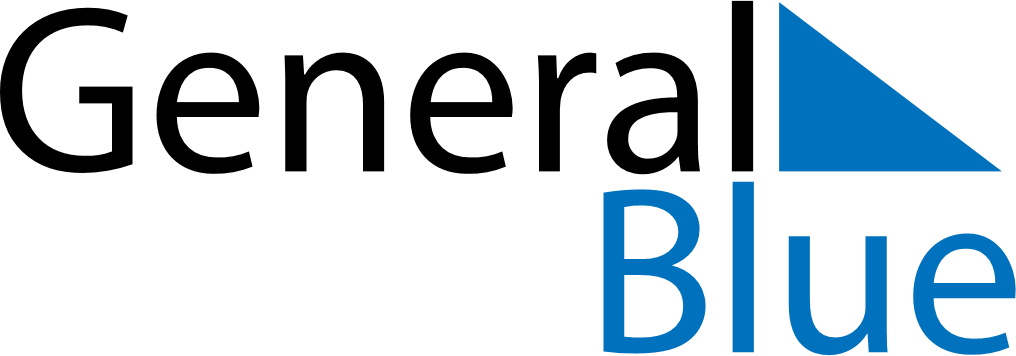 July 1762July 1762July 1762July 1762July 1762SundayMondayTuesdayWednesdayThursdayFridaySaturday12345678910111213141516171819202122232425262728293031